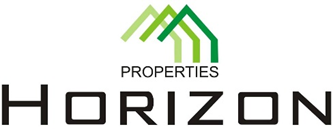 CUSTOMER EQUALITY POLICYOUR COMMITMENT AND VISIONHORIZON PROPERTIES EQUALITY & DISCRIMINATION POLICYHorizon Properties values equality and discrimination and is committed to treating everyone person equally and fairly irrespective of age, disability, gender, gender re-assignment, marital or civil partnership status, maternity or pregnancy, race including colour, ethnic or national origin or nationality, religion or belief or sexual orientation.Our staff will not discriminate or harass other staff, customers, landlords, tenants, contractors or any other person in the course of our business.We, Horizon Properties, aims to create an environment that is free from harassment or discrimination in any form in which staff, customers and all other people with whom we come into contact are treated with dignity and respect.Any instance of discrimination or harassment should be reported to Mrs Victoria Al Khafaji atvictoria@horizonproperties.org.uk